Пояснительная запискаДанная рабочая программа изучения курса информатики в 11 классе составлена на основе Примерной программы среднего общего образования по информатике  в соответствии с: Законом «Об образовании в российской Федерации»;Требованиями Федерального компонента государственного образовательного стандарта среднего общего образования (ФК ГОС); Авторской программой «Информатика. Базовый уровень» И.Г. Семакина, Е.К. Хеннера для 11 класса;Федеральным перечнем учебников, рекомендованных МОН РФ к использованию в образовательном процессе в ОУ Требованиями к результатам освоения образовательной  программы (личностным, метапредметным, предметным); Основными подходами к развитию и формированию универсальных учебных действий (УУД) для среднего общего образования. Курс обеспечивает преподавание информатики в 11 классе на базовом уровне. В программе соблюдается преемственность с федеральным государственным образовательным стандартом основного общего образования; учитываются возрастные  и психологические особенности школьников, обучающихся на ступени среднего общего образования, учитываются межпредметные связи. Курс осваивается учащимися  после изучения курса «Информатика» в основной школе (в 7-9 классах). В программе реализован авторский подход в части структурирования учебного материала, определения последовательности его изучения, путей формирования системы знаний, умений и способов деятельности, развития, воспитания и социализации учащихся.Программа использует учебно-методический комплект по информатике для средней школы авторов Семакина И.Г., Хеннер Е.К., Шеиной Т.Ю. (издательство «БИНОМ. Лаборатория знаний»).Вклад учебного предмета в достижение целей среднего общего образованияМетодологической основой федеральных государственных образовательных стандартов является системно-деятельностный подход, в рамках которого реализуются современные стратегии обучения, предполагающие использование информационных и коммуникационных технологий (ИКТ) в процессе изучения всех предметов, во внеурочной и внешкольной деятельности на протяжении всего периода обучения в школе. Организация учебно-воспитательного процесса в современной информационно-образовательной среде является необходимым условием формирования информационной культуры современного школьника, достижения им ряда образовательных результатов,  прямо связанных с необходимостью использования информационных и коммуникационных технологий. Средства ИКТ не только обеспечивают образование с использованием той же технологии, которую учащиеся применяют для связи и развлечений вне школы (что важно само по себе с точки зрения социализации учащихся в современном информационном обществе), но и создают условия для индивидуализации учебного процесса, повышения его эффективности и результативности. На протяжении всего периода существования школьного курса информатики преподавание этого предмета было тесно связано с информатизацией школьного образования: именно в рамках курса информатики школьники знакомились с теоретическими основами информационных технологий, овладевали практическими навыками использования средств ИКТ, которые потенциально могли применять при изучении других школьных предметов и в повседневной жизни.Изучение информатики в  10–11 классах вносит значительный вклад в достижение главных целей основного общего образования, способствуя:формированию целостного мировоззрения,  соответствующего современному  уровню развития науки и общественной практики за счет развития представлений об информации как важнейшем стратегическом ресурсе развития личности, государства, общества; понимания роли информационных процессов в современном мире; совершенствованию общеучебных и общекультурных навыков работы с информацией в процессе систематизации и обобщения имеющихся и получения новых знаний, умений и способов деятельности в области информатики и ИКТ; развитию навыков самостоятельной учебной деятельности школьников (учебного проектирования, моделирования, исследовательской деятельности и т.д.);воспитанию ответственного и избирательного отношения к информации с учетом правовых и этических аспектов ее распространения, воспитанию стремления к продолжению образования и созидательной деятельности с применением средств ИКТ.Реализация воспитательного потенциалаЦель воспитания в общеобразовательной организации – личностное развитие школьников, проявляющееся на уровне СОО в приобретении ими соответствуюшего ценностям опыта поведения, опыта применения сформированных знаний и отношений на практике (т.е.приобретения старшеклассниками опыта осуществления социально-значимых дел).Необходимо формировать ценностные отношения:к информатике как интеллектуальному ресурсу, обеспечивающему будущее человека, как результату кропотливого, но увлекательного учебного труда;к семье как главной опоре в жизни человека и источнику его счастья;к труду как основному способу достижения жизненного благополучия человека, залогу его успешного профессионального самоопределения и ощущения уверенности в завтрашнем дне;к миру как главному принципу человеческого общежития, условию крепкой дружбы, налаживания отношений в коллективе и семье;к самим себе как хозяевам своей судьбы, самоопределяющимся и самореализующимся личностям, отвечающим за своѐ собственное будущее.Согласно рабочей программе воспитания МБОУ СОШ с.п. «Поселок Молодежный» по данному предмету реализуются следующие задачи :1. Установление доверительных отношений между учителем и его учениками, способствующих позитивному восприятию учащимися требований и просьб учителя, привлечению их внимания к обсуждаемой на уроке информации, активизации их познавательной деятельности;2. Побуждение школьников соблюдать на уроке общепринятые нормы поведения, правила общения со старшими (учителями) и сверстниками (школьниками), принципы учебной дисциплины и самоорганизации;3. Привлечение внимания школьников к ценностному аспекту изучаемых на уроках явлений, организация их работы с получаемой на уроке социально значимой информацией – инициирование ее обсуждения, высказывания учащимися своего мнения по ее поводу, выработки своего к ней отношения;4. Использование воспитательных возможностей содержания учебного предмета через демонстрацию детям примеров ответственного, гражданского поведения, проявления человеколюбия и добросердечности, через подбор соответствующих текстов для чтения, задач для решения, проблемных ситуаций для обсуждения в классе;5. Применение на уроке интерактивных форм работы учащихся: интеллектуальных игр, стимулирующих познавательную мотивацию школьников; дидактического театра, где полученные на уроке знания обыгрываются в театральных постановках; дискуссий, которые дают учащимся возможность приобрести опыт ведения конструктивного диалога; групповой работы или работы в парах, которые учат школьников командной работе и взаимодействию с другими детьми;6. Включение в урок игровых процедур, которые помогают поддержать мотивацию детей к получению знаний, налаживанию позитивных межличностных отношений в классе, помогают установлению доброжелательной атмосферы во время урока;7. Организация шефства мотивированных и эрудированных учащихся над их неуспевающими одноклассниками, дающего школьникам социально значимый опыт сотрудничества и взаимной помощи;8. Инициирование и поддержка исследовательской деятельности школьников в рамках реализации ими индивидуальных и групповых исследовательских проектов, что даст школьникам возможность приобрести навык самостоятельного решения теоретической проблемы, навык генерирования и оформления собственных идей, навык уважительного отношения к чужим идеям, оформленным в работах других исследователей, навык публичного выступления перед аудиторией, аргументирования и отстаивания своей точки зрения.Общая характеристика учебного предметаИнформатика – это естественнонаучная дисциплина о закономерностях протекания информационных процессов в системах различной природы, а также о методах и средствах их автоматизации.Многие положения, развиваемые информатикой, рассматриваются как основа создания и использования информационных и коммуникационных технологий — одного из наиболее значимых технологических достижений современной цивилизации. Вместе с математикой, физикой, химией, биологией курс информатики закладывает основы естественнонаучного мировоззрения. Информатика имеет большое и все возрастающее число междисциплинарных связей, причем как на уровне понятийного аппарата, так и на уровне инструментария. Многие предметные знания и способы деятельности (включая использование средств ИКТ), освоенные обучающимися на базе информатики, находят применение как в рамках образовательного процесса при изучении других предметных областей, так и в иных жизненных ситуациях, становятся значимыми для формирования качеств личности, т. е. ориентированы на формирование метапредметных и личностных результатов. На протяжении всего периода становления школьной информатики в ней накапливался опыт формирования образовательных результатов, которые в настоящее время принято называть современными образовательными результатами.Одной из основных черт нашего времени является всевозрастающая изменчивость окружающего мира. В этих условиях велика роль фундаментального образования, обеспечивающего профессиональную мобильность человека, готовность его к освоению новых технологий, в том числе, информационных. Необходимость подготовки личности к быстро наступающим переменам в обществе требует развития разнообразных форм мышления, формирования у учащихся умений организации собственной учебной деятельности, их ориентации на деятельностную жизненную позицию.В содержании курса информатики средней школы целесообразно сделать акцент на изучении фундаментальных основ информатики, формировании информационной культуры, развитии алгоритмического мышления, реализовать в полной мере общеобразовательный потенциал этого курса.Курс информатики средней школы является частью непрерывного курса информатики, которому предшествует обучение информатике в основной школе. Поэтому он опирается на опыт постоянного применения ИКТ, уже имеющийся у учащихся, дает теоретическое осмысление, интерпретацию и обобщение этого опыта. Личностные, метапредметные и предметные результаты освоения информатикиЛичностные результаты – это сформировавшаяся в образовательном процессе система ценностных отношений учащихся к себе, другим участникам образовательного процесса, самому образовательному процессу, объектам познания, результатам образовательной деятельности. Основными личностными результатами, формируемыми при изучении информатики в основной школе, являются:наличие представлений об информации как важнейшем стратегическом ресурсе развития личности, государства, общества; понимание роли информационных процессов в современном мире;владение первичными навыками анализа и критичной оценки получаемой информации; ответственное отношение к информации с учетом правовых и этических аспектов ее распространения; развитие чувства личной ответственности за качество окружающей информационной среды;способность увязать учебное содержание с собственным жизненным опытом, понять значимость подготовки в области информатики и ИКТ в условиях развития информационного общества; готовность к повышению своего образовательного уровня и продолжению обучения с использованием средств и методов информатики и ИКТ;способность и готовность к общению и сотрудничеству со сверстниками и взрослыми в процессе образовательной, общественно-полезной, учебно-исследовательской, творческой деятельности;способность и готовность к принятию ценностей здорового образа жизни за счет знания основных гигиенических, эргономических и технических условий безопасной эксплуатации средств ИКТ.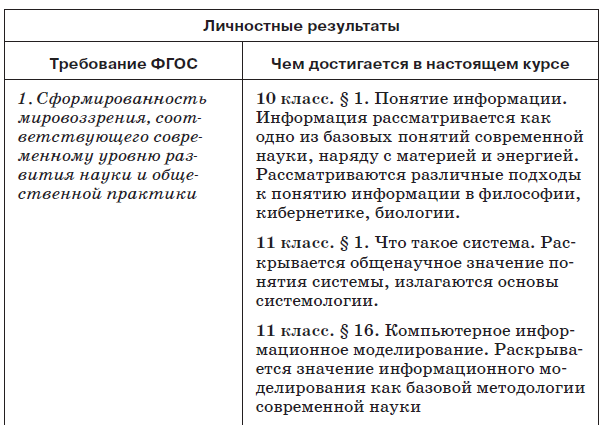 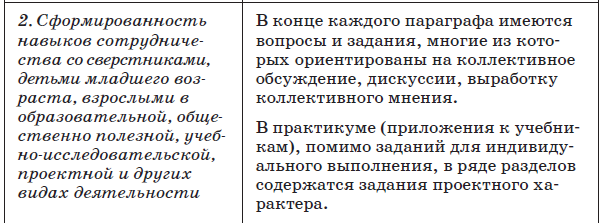 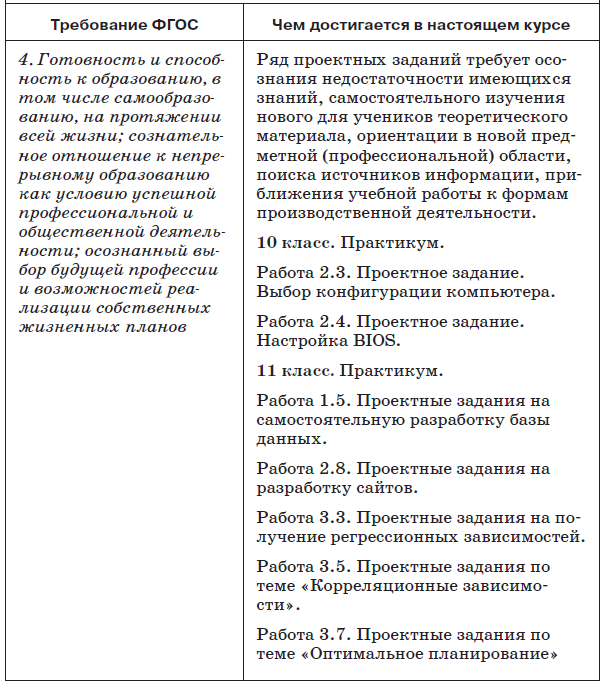 Метапредметные результаты – освоенные обучающимися на базе одного, нескольких или всех учебных предметов способы деятельности, применимые как в рамках образовательного процесса, так и в других жизненных ситуациях. Основными метапредметными результатами, формируемыми при изучении информатики в основной школе, являются:владение общепредметными понятиями «объект», «система», «модель», «алгоритм», «исполнитель» и др.;владение информационно-логическими умениями:  определять понятия, создавать обобщения, устанавливать аналогии, классифицировать, самостоятельно выбирать основания и критерии для классификации, устанавливать причинно-следственные связи, строить логическое рассуждение, умозаключение (индуктивное, дедуктивное и по аналогии) и делать выводы;владение умениями самостоятельно планировать пути достижения целей; соотносить свои действия с планируемыми результатами, осуществлять контроль своей деятельности, определять способы действий в рамках предложенных условий, корректировать свои действия в соответствии с изменяющейся ситуацией; оценивать правильность выполнения учебной задачи; владение основами самоконтроля, самооценки, принятия решений и осуществления осознанного выбора в учебной и познавательной деятельности;владение основными универсальными умениями информационного характера: постановка и формулирование проблемы; поиск и выделение необходимой информации, применение методов информационного поиска; структурирование и визуализация информации; выбор наиболее эффективных способов решения задач в зависимости от конкретных условий; самостоятельное создание алгоритмов деятельности при решении проблем творческого и поискового характера;владение информационным моделированием как основным методом приобретения знаний: умение преобразовывать объект из чувственной формы в пространственно-графическую или знаково-символическую модель; умение строить разнообразные информационные структуры для описания объектов; умение «читать» таблицы, графики, диаграммы, схемы и т.д., самостоятельно перекодировать информацию из одной знаковой системы в другую; умение выбирать форму представления информации в зависимости от стоящей задачи, проверять адекватность модели объекту и цели моделирования;ИКТ-компетентность – широкий спектр умений и навыков использования средств информационных и коммуникационных технологий для сбора, хранения, преобразования и передачи различных видов информации, навыки создания личного информационного пространства (обращение с устройствами ИКТ; фиксация изображений и звуков; создание письменных сообщений; создание графических объектов; создание музыкальных и звуковых сообщений; создание, восприятие и использование гипермедиасообщений; коммуникация и социальное взаимодействие; поиск и организация хранения информации; анализ информации).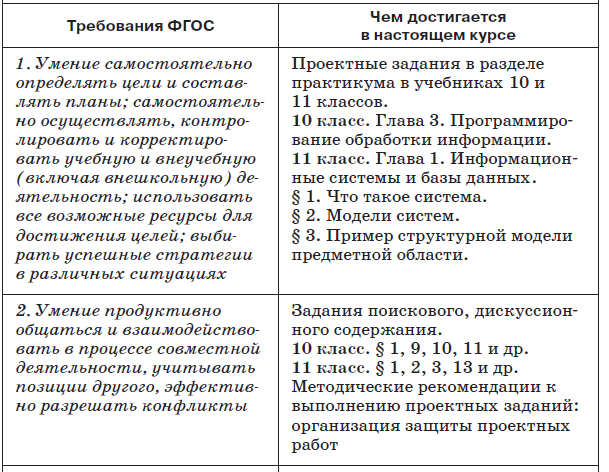 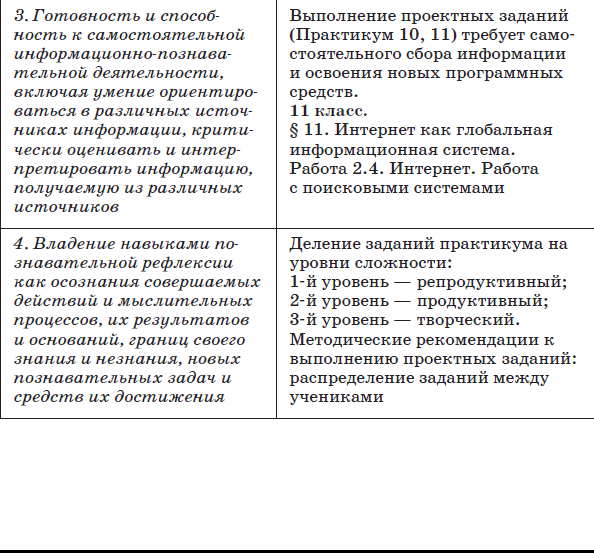 Предметные результаты включают в себя: освоенные обучающимися в ходе изучения учебного предмета умения специфические для данной предметной области, виды деятельности по получению нового знания в рамках учебного предмета, его преобразованию и применению в учебных, учебно-проектных и социально-проектных ситуациях, формирование научного типа мышления, научных представлений о ключевых теориях, типах и видах отношений, владение научной терминологией, ключевыми понятиями, методами и приемами. В соответствии с федеральным государственным образовательным стандартом общего образования основные предметные результаты изучения информатики в основной школе отражают:формирование информационной и алгоритмической культуры; формирование представления о компьютере как универсальном устройстве обработки информации; развитие основных навыков и умений использования компьютерных устройств; формирование представления об основных изучаемых понятиях: информация, алгоритм, модель – и их свойствах; развитие алгоритмического мышления, необходимого для профессиональной деятельности в современном обществе; развитие умений составить и записать алгоритм для конкретного исполнителя; формирование знаний об алгоритмических конструкциях, логических значениях и операциях; знакомство с одним из языков программирования и основными алгоритмическими структурами — линейной, условной и циклической;формирование умений формализации и структурирования информации, умения выбирать способ представления данных в соответствии с поставленной задачей — таблицы, схемы, графики, диаграммы, с использованием соответствующих программных средств обработки данных;формирование навыков и умений безопасного и целесообразного поведения при работе с компьютерными программами и в Интернете, умения соблюдать нормы информационной этики и права.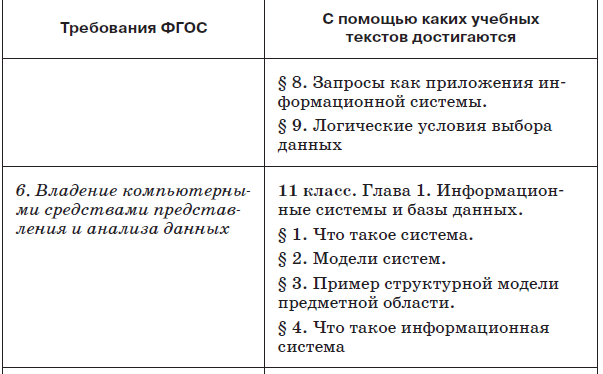 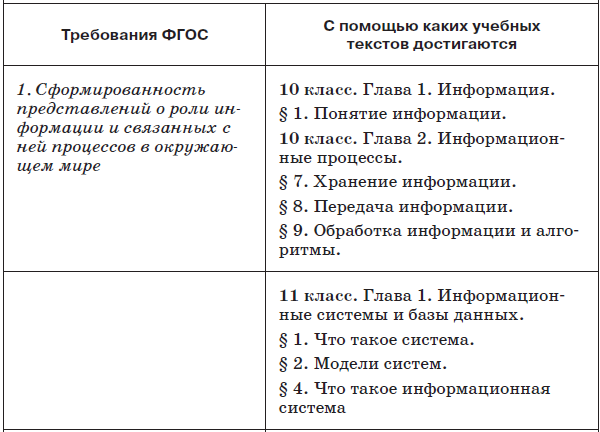 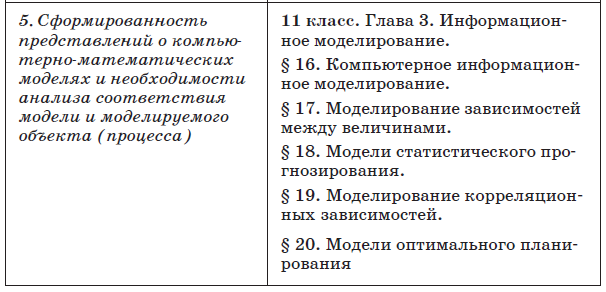 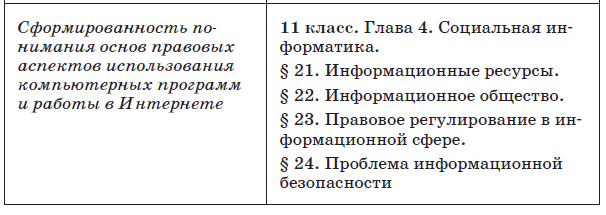 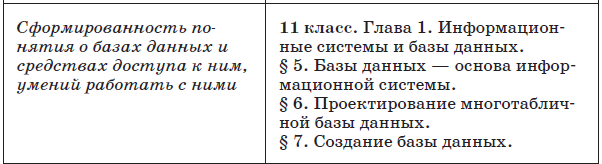 .Содержание учебного предметаОсновные содержательные линии общеобразовательного курса информатики базового уровня для старшей школы расширяют и углубляют следующие содержательные линии курса информатики в основной школе:Информация и информационные процессы Определение информации, измерение информации, универсальность дискретного представления информации; процессы хранения, передачи и обработка информации  в информационных системах;  информационные основы процессов управления.Моделирование и формализация Моделирование как метод познания; информационное моделирование; основные типы информационных моделей;  исследование на компьютере информационных моделей из различных предметных областей.Алгоритмизация и программирование Понятие и свойства алгоритма, основы теории алгоритмов, способы описания алгоритмов, языки программирования высокого уровня, решение задач обработки данных средствами программирования.Информационные технологии Технологии работы с текстовой и графической информацией; технологии хранения, поиска и сортировки данных; технологии обработки числовой информации с помощью электронных таблиц; мультимедийные технологии.Компьютерные коммуникации Информационные ресурсы глобальных сетей, организация и информационные услуги Интернет, основы сайтостроения.Социальная информатикаИнформационные ресурсы общества, информационная культура, информационное право, информационная безопасность.Центральными понятиями, вокруг которых выстраивается методическая система курса, являются «информационные процессы», «информационные системы», «информационные модели», «информационные технологии»Учебно-тематический планПланируемые результаты изучения информатикиПланируемые результаты освоения обучающимися основной образовательной программы основного общего образования уточняют и конкретизируют общее понимание личностных, метапредметных и предметных результатов как с позиции организации их достижения в образовательном процессе, так и с позиции оценки достижения этих результатов. Информационные системы и базы данныхУчащиеся должны знать: - основные понятия системологии: система, структура, системный эффект, подсистема- основные свойства систем- что такое «системный подход» в науке и практике- модели систем: модель черного ящика, состава, структурная модель- использование графов для описания структур систем- что такое база данных (БД)- основные понятия реляционных БД: запись, поле, тип поля, главный ключ- определение и назначение СУБД- основы организации многотабличной БД- что такое схема БД- что такое целостность данных- этапы создания многотабличной БД с помощью реляционной СУБД- структуру команды запроса на выборку данных из БД- организацию запроса на выборку в многотабличной БД- основные логические операции, используемые в запросах- правила представления условия выборки на языке запросов и в конструкторе запросовУчащиеся должны уметь:- приводить примеры систем (в быту, в природе, в науке и пр.)- анализировать состав и структуру систем- различать связи материальные и информационные.- создавать многотабличную БД средствами конкретной СУБД- реализовывать простые запросы на выборку данных в конструкторе запросов- реализовывать запросы со сложными условиями выборкиИнтернет Учащиеся должны знать: - назначение  коммуникационных служб Интернета- назначение информационных служб Интернета- что такое прикладные протоколы- основные понятия WWW: web-страница, web-сервер, web-сайт, web-браузер, HTTP-протокол, URL-адрес- что такое  поисковый каталог: организация, назначение- что такое поисковый указатель: организация, назначение- какие существуют средства для создания web-страниц- в чем состоит проектирование web-сайта- что значит опубликовать web-сайтУчащиеся должны уметь:- работать с электронной почтой- извлекать данные из файловых архивов- осуществлять поиск информации в Интернете с помощью поисковых каталогов и указателей.- создать несложный web-сайт с помощью редактора  сайтовИнформационное моделированиеУчащиеся должны знать: - понятие модели- понятие информационной модели- этапы построения компьютерной информационной модели- понятия: величина, имя величины, тип величины, значение величины- что такое математическая модель- формы представления зависимостей между величинами- для решения каких практических задач используется статистика;- что такое регрессионная модель- как происходит прогнозирование по регрессионной модели- что такое корреляционная зависимость- что такое коэффициент корреляции- какие существуют возможности у табличного процессора для выполнения корреляционного анализа- что такое оптимальное планирование- что такое ресурсы; как в модели описывается ограниченность ресурсов- что такое стратегическая цель планирования; какие условия для нее могут быть поставлены- в чем состоит задача линейного программирования для нахождения оптимального плана- какие существуют возможности у табличного процессора для решения задачи линейного программированияУчащиеся должны уметь:-  с помощью электронных таблиц получать табличную и графическую форму зависимостей между величинами- используя табличный процессор, строить регрессионные модели заданных типов- осуществлять прогнозирование (восстановление значения и экстраполяцию) по регрессионной модели- вычислять коэффициент корреляционной зависимости между величинами с помощью табличного процессора (функция КОРРЕЛ в MS Excel)- решать задачу оптимального планирования (линейного программирования) с небольшим количеством плановых показателей с помощью табличного процессора (Поиск решения в MS Excel)Социальная информатикаУчащиеся должны знать: - что такое информационные ресурсы общества- из чего складывается рынок информационных ресурсов- что относится к информационным услугам- в чем состоят основные черты информационного общества- причины информационного кризиса и пути его преодоления- какие изменения в быту, в сфере образования будут происходить с формированием информационного общества- основные законодательные акты в информационной сфере- суть Доктрины информационной безопасности Российской ФедерацииУчащиеся должны уметь:- соблюдать основные правовые и этические нормы в информационной сфере деятельности№Название темыКоличество часовКоличество часовКоличество часов№Название темыобщеетеорияпрактикаИнформационные системы и базы данных1046Интернет 1046Информационное моделирование1055Социальная информатика330Резерв101Итого:341618№ урокаНаименование разделов и тем уроковВсего часовСодержание урокаСодержание урокаСодержание урокаОборудованиеДомашнее заданиДата проведения занятияДата проведения занятия№ урокаНаименование разделов и тем уроковВсего часовТеорияПрактикаПрактикаОборудованиеДомашнее заданипланфактфактИнформационные системы и базы данных - 9ч.Информационные системы и базы данных - 9ч.Информационные системы и базы данных - 9ч.Информационные системы и базы данных - 9ч.Информационные системы и базы данных - 9ч.Информационные системы и базы данных - 9ч.Информационные системы и базы данных - 9ч.Информационные системы и базы данных - 9ч.Информационные системы и базы данных - 9ч.11 «А»11 «А»1/1Правила поведения и ТБ. Системный анализ 1Правила поведения и ТБУчащиеся должны знать: - основные понятия системологии: система, структура, системный эффект, подсистема- основные свойства систем- что такое «системный подход» в науке и практике- модели систем: модель черного ящика, состава, структурная модель- использование графов для описания структур системУчащиеся должны уметь:- приводить примеры систем (в быту, в природе, в науке и пр.)- анализировать состав и структуру систем- различать связи материальные и информационные.Учащиеся должны уметь:- приводить примеры систем (в быту, в природе, в науке и пр.)- анализировать состав и структуру систем- различать связи материальные и информационные.ПК, проектор§1-23.09-8.092/2Моделирование и формализация.Практическая работа № 1 «Модели систем».1Учащиеся должны знать: -что такое модель;основные типы информационных моделей: натуральные, графические, табличные;- понятие моделированияЗнать:-понятие выигрышной стратегииУчащиеся должны уметь:- использовать различные варианты представления информации;- строить информационные табличные модели по словесным описаниям объектов и их свойств;- строить графовые и табличные модели несложных систем;уметь переходить от модели в форме графа к табличной модели;решать задачи с помощью моделирования.Работа 1.1Учащиеся должны уметь:- использовать различные варианты представления информации;- строить информационные табличные модели по словесным описаниям объектов и их свойств;- строить графовые и табличные модели несложных систем;уметь переходить от модели в форме графа к табличной модели;решать задачи с помощью моделирования.Работа 1.1ПК, проектор§3-410.09-15.093/3Базы данных1Учащиеся должны знать: - что такое база данных (БД)- основные понятия реляционных БД: запись, поле, тип поля, главный ключ- определение и назначение СУБД- основы организации многотабличной БД- что такое схема БД- что такое целостность данных- этапы создания многотабличной БД с помощью реляционной СУБДУчащиеся должны уметь:- создавать многотабличную БД средствами конкретной СУБДУчащиеся должны уметь:- создавать многотабличную БД средствами конкретной СУБДПК, проектор§5,617.09-22.094/4Практическая работа № 2 «Знакомство с СУБД»Урок в «Точке роста»1Освоение простейших приемов работы с готовой базой данныхРабота 1.3Освоение простейших приемов работы с готовой базой данныхРабота 1.3ПК, проекторРабота 1.3, стр.16724.09-29.095/5Практическая работа № 3 «Создание базы данных «Приемная комиссия»».1Освоение приемов работы с БД в процессе создания спроектированной базы данныхРабота 1.4Освоение приемов работы с БД в процессе создания спроектированной базы данныхРабота 1.4ПК, проектор§7Работа 1.4, стр.17301.10-06.106/6Практическая работа № 4 «Реализация простых запросов в режиме дизайна (конструктора запросов)»1Освоение приемов реализации запросов на выборку в режиме дизайнаРабота 1.6Освоение приемов реализации запросов на выборку в режиме дизайнаРабота 1.6ПК, проектор§8Работа 1.6, стр.17808.10-13.107/7Практическая работа № 5  «Расширение базы данных «Приемная комиссия». Работа с формой».1Научиться создавать  форму таблицы, заполнять данными таблицу с помощью формыРабота 1.7Научиться создавать  форму таблицы, заполнять данными таблицу с помощью формыРабота 1.7ПК, проекторРабота 1.7, стр. 18215.10-20.108/8Практическая работа № 6 «Реализация сложных запросов в базе данных «Приемная комиссия»».1Закрепление навыков по созданию и заполнению таблиц, отработка приемов реализации сложных запросовРабота 1.8Закрепление навыков по созданию и заполнению таблиц, отработка приемов реализации сложных запросовРабота 1.8ПК, проектор§9Работа 1.8, стр.18622.10-27.109/9Практическая работа № 7 «Создание отчета».1Освоение приемов создания отчетовРабота 1.9Освоение приемов создания отчетовРабота 1.9ПК, проекторРабота 1.9, стр. 18905.11-10.1110Проект № 1 для самостоятельного выполнения.Проектные задания по системологииРабота 1.2. Проектные задания по системологии.  Урок в «Точке роста»Работа 1.2. Проектные задания по системологии.  Урок в «Точке роста»Работа 1.2. Проектные задания по системологии.  Урок в «Точке роста»Работа 1.2. Проектные задания по системологии.  Урок в «Точке роста»Работа 1.2. Проектные задания по системологии.  Урок в «Точке роста»Работа 1.2. Проектные задания по системологии.  Урок в «Точке роста»Работа 1.2. Проектные задания по системологии.  Урок в «Точке роста»Работа 1.2. Проектные задания по системологии.  Урок в «Точке роста»Работа 1.2. Проектные задания по системологии.  Урок в «Точке роста»Работа 1.2. Проектные задания по системологии.  Урок в «Точке роста»Интернет - 10ч.Интернет - 10ч.Интернет - 10ч.Интернет - 10ч.Интернет - 10ч.Интернет - 10ч.Интернет - 10ч.Интернет - 10ч.Интернет - 10ч.Интернет - 10ч.Интернет - 10ч.Интернет - 10ч.11/1Организация и услуги Интернет Сетевые технологии.  Практическая работа № 8 «Интернет. Работа с электронной почтой и телеконференциями».1Учащиеся должны знать: - назначение  коммуникационных служб Интернета- назначение информационных служб Интернета- что такое прикладные протоколы- основные понятия WWW: web-страница, web-сервер, web-сайт, web-браузер, Учащиеся должны уметь:-пользоваться электронной почтойРабота 2.1Учащиеся должны уметь:-пользоваться электронной почтойРабота 2.1ПК, проектор§10-12Работа 2.1, стр.19312.11-17.1111/2Аппаратные и программные средства организацииПрактческая работа № 9 «Интернет. Работа с браузером. Просмотр web-страниц». Урок в «Точке роста»1- технические средства локальных сетейHTTP-протокол, URL-адрес- что такое  поисковый каталог: организация, назначениеРабота 2.2Работа 2.2ПК, проекторРабота 2.2, стр.19519.11-24.1112/3Практическая работа № 10 «Интернет. Сохранение загруженных web –страниц».Урок в «Точке роста»1что такое поисковый указатель: организация, назначениеРабота 2.3Работа 2.3ПК, проекторРабота 2.3, стр.19826.11-01.1213/4Практическая работа № 11 «Интернет. Работа с поисковыми системами».Урок в «Точке роста»1поисковые системыРабота 2.4Работа 2.4ПК, проекторРабота 2.4, стр.19903.12-08.1214/5Контрольная работа № 1110.12-15.1215/6Основы сайтостроенияИнструменты для разработки web-сайтов. Создание сайта «Домашняя страница».1Учащиеся должны знать: - какие существуют средства для создания web-страниц- в чем состоит проектирование web-сайта- что значит опубликовать web-сайтУчащиеся должны уметь:- создать несложный web-сайт с помощью редактора  сайтовУчащиеся должны уметь:- создать несложный web-сайт с помощью редактора  сайтовПК, проектор§13-1417.12-22.1216/7Создание таблиц и списков на web-странице.1Отработка навыков создания таблиц и списков на web-страницы с помощью редактора  сайтовОтработка навыков создания таблиц и списков на web-страницы с помощью редактора  сайтовПК, проектор§1524.12-29.1217/8Практическая работа № 12 «Разработка сайта «Моя семья»».1Знакомство с редактором   сайтов, работа со шрифтами, вставка гиперссылокРаботы 2.5Знакомство с редактором   сайтов, работа со шрифтами, вставка гиперссылокРаботы 2.5ПК, проекторРаботы 2.5, стр. 20114.01-19.0118/9Практическая работа № 13 «Разработка сайта «Животный мир»».1Вставка графических изображений, использование графических изображений в качестве гиперссылок, создание простых таблиц в редакторе сайтов.Работы 2.6Вставка графических изображений, использование графических изображений в качестве гиперссылок, создание простых таблиц в редакторе сайтов.Работы 2.6ПК, проекторРабота 2.6, стр. 20321.01-26.0119/ 10Практическая работа № 14 «Разработка сайта «Наш класс»».1Создание таблиц и списков в редакторе сайтов, использование графических изображенийРаботы 2.7Создание таблиц и списков в редакторе сайтов, использование графических изображенийРаботы 2.7ПК, проекторРабота 2.7, стр.20628.01-02.02Проект № 3 для самостоятельного выполнения.Проектные задания на обработку сайтовУрок в «Точке роста»Работа 2.8. Проектные задания на разработку сайтов.Работа 2.8. Проектные задания на разработку сайтов.Работа 2.8. Проектные задания на разработку сайтов.Работа 2.8. Проектные задания на разработку сайтов.Работа 2.8. Проектные задания на разработку сайтов.Работа 2.8. Проектные задания на разработку сайтов.Работа 2.8. Проектные задания на разработку сайтов.Работа 2.8. Проектные задания на разработку сайтов.Работа 2.8. Проектные задания на разработку сайтов.Работа 2.8. Проектные задания на разработку сайтов.информационное моделирование - 12ч.информационное моделирование - 12ч.информационное моделирование - 12ч.информационное моделирование - 12ч.информационное моделирование - 12ч.информационное моделирование - 12ч.информационное моделирование - 12ч.информационное моделирование - 12ч.информационное моделирование - 12ч.информационное моделирование - 12ч.информационное моделирование - 12ч.информационное моделирование - 12ч.20/1Компьютерное информационное моделирование.1Учащиеся должны знать: - понятие модели- понятие информационной моделиУчащиеся должны уметь:-Определять тип модели Учащиеся должны уметь:-Определять тип модели ПК, проектор §1604.02-09.0221/2Моделирование зависимостей между величинами.1- этапы построения компьютерной информационной моделиМоделирование зависимостей между величинамиМоделирование зависимостей между величинамиПК, проектор §1711.02-16.0222/3Практическая работа № 15  «Получение регрессионных моделей».Освоение способов построения по экспериментальным данным регрессионной модели и графического тренда средствами табличного процессораРабота 3.1Освоение способов построения по экспериментальным данным регрессионной модели и графического тренда средствами табличного процессораРабота 3.1ПК, проекторРабота 3.1, стр. 20918.02-23.0223/4Модели статистического прогнозирования.Урок в «Точке роста»Учащиеся должны знать: -для решения каких практических задач используется статистика;- что такое регрессионная модель- как происходит прогнозирование по регрессионной моделиУчащиеся должны уметь:- используя табличный процессор строить регрессионные модели заданных типов- осуществлять прогнозирование (восстановление значения и экстраполяцию) по регрессионной моделиУчащиеся должны уметь:- используя табличный процессор строить регрессионные модели заданных типов- осуществлять прогнозирование (восстановление значения и экстраполяцию) по регрессионной моделиПК, проектор§1825.02-02.0324/5Практическая работа № 16 «Прогнозирование».Освоение приемов прогнозирования количественных характеристик системы по регрессионной модели путем восстановления значений и экстраполяцииРабота 3.2Освоение приемов прогнозирования количественных характеристик системы по регрессионной модели путем восстановления значений и экстраполяцииРабота 3.2ПК, проекторРабота 3.2, стр. 21104.03-09.0325/6Моделирование корреляционных зависимостей.1Учащиеся должны знать: - что такое корреляционная зависимость- что такое коэффициент корреляции- какие существуют возможности у табличного процессора для выполнения корреляционного анализаУчащиеся должны уметь:- вычислять коэффициент корреляционной зависимости между величинами с помощью табличного процессора (функция КОРРЕЛ в MS Excel)Учащиеся должны уметь:- вычислять коэффициент корреляционной зависимости между величинами с помощью табличного процессора (функция КОРРЕЛ в MS Excel)ПК, проектор§1911.03-16.0326/7Вычисление  коэффициента корреляционной зависимости между величинами.1Отработка навыков вычисление  коэффициента корреляционной зависимости между величинами с помощью табличного процессораОтработка навыков вычисление  коэффициента корреляционной зависимости между величинами с помощью табличного процессораПК, проектор§1918.03-23.0327/8Практическая работа № 17  «Расчет корреляционных зависимостей».1Вычисление коэффициента корреляции с помощью функции КОРРЕЛРабота 3.4 Вычисление коэффициента корреляции с помощью функции КОРРЕЛРабота 3.4 ПК, проекторРабота 3.4, стр.21501.04-06.0428/9Модели оптимального планирования.1Учащиеся должны знать: - что такое оптимальное планирование- что такое ресурсы; как в модели описывается ограниченность ресурсов- что такое стратегическая цель планирования; какие условия для нее могут быть поставлены- в чем состоит задача линейного программирования для нахождения оптимального плана- какие существуют возможности у табличного процессора для решения задачи линейного программирования Учащиеся должны уметь:- решать задачу оптимального планирования (линейного программирования) с небольшим количеством плановых показателей с помощью табличного процессора (Поиск решения в табличном процессоре)Учащиеся должны уметь:- решать задачу оптимального планирования (линейного программирования) с небольшим количеством плановых показателей с помощью табличного процессора (Поиск решения в табличном процессоре)ПК, проектор§2008.04-13.0429/ 10Решение задач оптимального планирования.1Отработка навыков решения задач оптимального планированияОтработка навыков решения задач оптимального планированияПК, проектор§2015.04-20.0430/ 11Практическая работа № 18 «Решение задачи оптимального планирования».1Практическое освоение раздела табличного процессора Поиск решения для построения оптимального планаРабота 3.6Практическое освоение раздела табличного процессора Поиск решения для построения оптимального планаРабота 3.6ПК, проекторРабота 3.6, стр. 21622.04-27.04Проект  № 4 для самостоятельного выполнения.Работа 3.3. Проектные задания на получение регрессионных зависимостейРабота 3.3. Проектные задания на получение регрессионных зависимостей               Урок в «Точке роста»Работа 3.3. Проектные задания на получение регрессионных зависимостей               Урок в «Точке роста»Работа 3.3. Проектные задания на получение регрессионных зависимостей               Урок в «Точке роста»Работа 3.3. Проектные задания на получение регрессионных зависимостей               Урок в «Точке роста»Работа 3.3. Проектные задания на получение регрессионных зависимостей               Урок в «Точке роста»Работа 3.3. Проектные задания на получение регрессионных зависимостей               Урок в «Точке роста»Работа 3.3. Проектные задания на получение регрессионных зависимостей               Урок в «Точке роста»Работа 3.3. Проектные задания на получение регрессионных зависимостей               Урок в «Точке роста»Работа 3.3. Проектные задания на получение регрессионных зависимостей               Урок в «Точке роста»Работа 3.3. Проектные задания на получение регрессионных зависимостей               Урок в «Точке роста»Проект № 5 для самостоятельного выполнения.Работа 3.5. Проектные задания по теме «Корреляционные зависимости»Работа 3.5. Проектные задания по теме  «Корреляционные зависимости»            Урок в «Точке роста»Работа 3.5. Проектные задания по теме  «Корреляционные зависимости»            Урок в «Точке роста»Работа 3.5. Проектные задания по теме  «Корреляционные зависимости»            Урок в «Точке роста»Работа 3.5. Проектные задания по теме  «Корреляционные зависимости»            Урок в «Точке роста»Работа 3.5. Проектные задания по теме  «Корреляционные зависимости»            Урок в «Точке роста»Работа 3.5. Проектные задания по теме  «Корреляционные зависимости»            Урок в «Точке роста»Работа 3.5. Проектные задания по теме  «Корреляционные зависимости»            Урок в «Точке роста»Работа 3.5. Проектные задания по теме  «Корреляционные зависимости»            Урок в «Точке роста»Работа 3.5. Проектные задания по теме  «Корреляционные зависимости»            Урок в «Точке роста»Работа 3.5. Проектные задания по теме  «Корреляционные зависимости»            Урок в «Точке роста»Проект № 6 для самостоятельного выполнения.Работа 3.7. Проектные задания по теме «Оптимальное планированиеРабота 3.7. Проектные задания по теме «Оптимальное планирование               Урок в «Точке роста»Работа 3.7. Проектные задания по теме «Оптимальное планирование               Урок в «Точке роста»Работа 3.7. Проектные задания по теме «Оптимальное планирование               Урок в «Точке роста»Работа 3.7. Проектные задания по теме «Оптимальное планирование               Урок в «Точке роста»Работа 3.7. Проектные задания по теме «Оптимальное планирование               Урок в «Точке роста»Работа 3.7. Проектные задания по теме «Оптимальное планирование               Урок в «Точке роста»Работа 3.7. Проектные задания по теме «Оптимальное планирование               Урок в «Точке роста»Работа 3.7. Проектные задания по теме «Оптимальное планирование               Урок в «Точке роста»Работа 3.7. Проектные задания по теме «Оптимальное планирование               Урок в «Точке роста»Работа 3.7. Проектные задания по теме «Оптимальное планирование               Урок в «Точке роста»31/ 12Контрольная работа № 21Учащиеся должны знать: -определение понятия и типов информационных систем.Учащиеся должны знать: -определение понятия и типов информационных систем.Учащиеся должны уметь:- различать и давать характеристику баз данных (табличных, иерархических, сетевых).§16-2029.04-04.05социальная  информатика - 2ч.социальная  информатика - 2ч.социальная  информатика - 2ч.социальная  информатика - 2ч.социальная  информатика - 2ч.социальная  информатика - 2ч.социальная  информатика - 2ч.социальная  информатика - 2ч.социальная  информатика - 2ч.социальная  информатика - 2ч.социальная  информатика - 2ч.социальная  информатика - 2ч.32/1 Информационное общество.1Учащиеся должны знать: - что такое информационные ресурсы общества- из чего складывается рынок информационных ресурсов- что относится к информационным услугам- в чем состоят основные черты информационного общества- причины информационного кризиса и пути его преодоления- какие изменения в быту, в сфере образования будут происходить с формированием информационного обществаУчащиеся должны знать: - что такое информационные ресурсы общества- из чего складывается рынок информационных ресурсов- что относится к информационным услугам- в чем состоят основные черты информационного общества- причины информационного кризиса и пути его преодоления- какие изменения в быту, в сфере образования будут происходить с формированием информационного обществаУчащиеся должны уметь:-Применять информационные ресурсы общества в практической жизни.ПК, проектор§21-2206.05-11.0533/2 Информационное право и безопасность.1Учащиеся должны знать:- основные законодательные акты в информационной сфере- суть Доктрины информационной безопасности Российской ФедерацииУчащиеся должны знать:- основные законодательные акты в информационной сфере- суть Доктрины информационной безопасности Российской ФедерацииУчащиеся должны уметь:- соблюдать основные правовые и этические нормы в информационной сфере деятельностиПК, проектор§23-2413.05-18.0534Решение задач ЕГЭ120.05-25.05Всего 34 часа34